О внесении изменений и дополнений в Устав сельского поселения Бурлинский сельсовет муниципального района Гафурийский район Республики Башкортостан    Совет сельского поселения Бурлинский сельсовет муниципального района Гафурийский район Республики Башкортостан                                                            РЕШИЛ:1. Внести изменения и дополнения в Устав сельского поселения Бурлинский сельсовет муниципального района Гафурийский район Республики Башкортостан в ст.3 п.1 дополнить следующего содержания:«40) оказание поддержки гражданам и их объединениям, участвующим в охране общественного порядка, создание условий для деятельности народных дружин».2. Настоящее решение вступает в силу со дня его официального опубликования (обнародования).3. Настоящее решение обнародовать в здании  Администрации сельского поселения Бурлинский сельсовет муниципального района Гафурийский район по адресу: Республика Башкортостан, Гафурийский район, с.Бурлы, ул.Казанская, 21, путем размещения его на информационном стенде после его государственной регистрации.Председатель Советасельского поселения  _________________________________Р.Х.Хисматуллинс.Бурлы№ 116-189з  от 07 августа 2014 годаБАШОРТОСТАН ЕСПУБЛИКАҺЫГАФУРИ РАЙОНЫ МУНИЦИПАЛЬ РАЙОНЫБУРЛЫ АУЫЛ СОВЕТЫАУЫЛ БИЛӘМӘҺЕСОВЕТЫ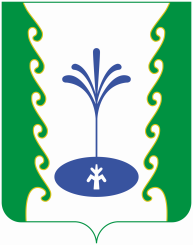 РЕСПУБЛИКА БАШКОРТОСТАНСОВЕТСЕЛЬСКОГО ПОСЕЛЕНИЯ БУРЛИНСКИЙ СЕЛЬСОВЕТМУНИЦИПАЛЬНОГО РАЙОНАГАФУРИЙСКИЙ РАЙОНАРАРРЕШЕНИЕ